Date: Wednesday, June 14, 2023
2:00 pm - 4:00 pmLocation: 121 East 7th Place, St. Paul MN 55101Meeting conducted via ZoomgovMOTION 005: Approve AgendaAction: Motion to approve the meeting agenda, was made by Hope Johnson, and seconded by Nimo Ahmed, motion unanimously passed by roll call vote, with 9 in favor and 5 members absent.Total: Affirm – 9, 5 AbsentMOTION 006: Approve MinutesAction: Motion was made by Jen Foley to approve meeting minutes, and seconded by Andy Christensen, motion unanimously passed by roll call vote, with 9 in favor and 1 member abstain 4 members absent.Total: Affirm – 9 in favor, 1 member abstain 4 members absent.MOTION 007: Finance Committee DiscussionAction: Motion was made by Tammy Berberi to refer this item to the governance system committee to update the policies so we do not need a finance committee, and seconded by Myrna Peterson, motion unanimously passed by roll call vote, with 13 in favor and 1 member absent.Total: Affirm – 13 Affirm, 1 Absent NameVoteNikki VillavicencioPresentTed StampPresentTammy BerberiPresentQuinn NystromPresent Joined at 2:05 pmAndy ChristensenpresentMyrna PetersonPresentHope JohnsonPresentDave JohnsonPresent Trent Dilks AbsentJen FoleyPresentDawn BlyAbsentNimo AhmedPresentNicholas VolkmuthPresentMai VangJoined 2:11 pm NameVoteNikki VillavicencioPresentTed StampPresentTammy BerberiPresentQuinn NystromPresent Joined at 2:05 pmAndy ChristensenpresentMyrna PetersonPresentHope JohnsonPresentDave JohnsonPresent Trent Dilks AbsentJen FoleyPresentDawn BlyAbsentNimo AhmedPresentNicholas VolkmuthPresentMai VangJoined 2:11 pm NameVoteNikki VillavicencioPresentTed StampPresentTammy BerberiPresentQuinn NystromPresent Joined at 2:05 pmAndy ChristensenpresentMyrna PetersonPresentHope JohnsonPresentDave JohnsonPresent Trent Dilks AbsentJen FoleyPresentDawn BlyAbsentNimo AhmedPresentNicholas VolkmuthPresentMai VangJoined 2:11 pm 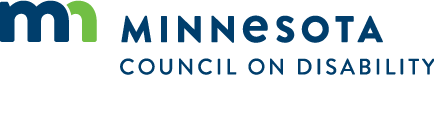 